Уважаемые преподаватели и студенты!Тульская духовная семинария предоставляет возможность работы с изданиями  ЭБС «Университетская библиотека ONLINE».  Её основу составляют электронные книги преимущественно по гуманитарным дисциплинам. Каждое издание имеет библиографическое описание, обложку, аннотацию и интерактивное содержание, текст разбит постранично.  ЭБС специализируется на учебных материалах для вузов. Среди них — издания основной и дополнительной литературы для студентов духовных семинарий, в т. ч.: Давыденков Олег, прот. Догматическое богословие : учебное пособие. М.: ПСТГУ, 2013; Шантепи де ла Соссей. Иллюстрированная история религий. М.: Директ-Медиа, 2008; Знаменский П. В. История Русской Церкви. М., 2008, и др.Книги сгруппированы в целостные тематические коллекции, представлены в едином издательском формате и приспособлены к целям научного цитирования.  Раздел «Религия» содержит  3690 изданий, из них 2483 – подраздел «Христианство», 504 – «История Христианской Церкви», 377 – «религиоведение».Вход в систему (http://www.biblioclub.ru/)  с компьютеров семинарии без дополнительной регистрации и авторизации; в этом случае можно пользоваться литературой в режиме постраничного просмотра. Чтобы получить доступ ко всем сервисам и личному кабинету, а также возможность работать с удалённых ПК, необходимо пройти регистрацию. Кнопка «Регистрация» находится в правом верхнем углу страницы сайта.  Инструкция по работе с ЭБС «Университетская online» (см. ниже) поможет вам зарегистрироваться, осуществить поиск книги, скопировать или напечатать нужные страницы.Ключи (логин и пароль), необходимые  для заполнения  форм регистрации,  и инструкцию по работе с системой можно получить  в библиотеке у Богачёвой Зинаиды Михайловны. ИНСТРУКЦИИ ПО РАБОТЕ С ЭБС "УНИВЕРСИТЕТСКАЯ БИБЛИОТЕКА ONLINE"1. Подключение к ресурсу2.1. Регистрация студентов и абонентов организации с компьютеров организации 2.2. Регистрация с удалённых компьютеров 3. Регистрация преподавателей 3.1. Авторизация4. Работа с изданием 4.1. Поиск по сайту 4.2. Чтение книг 4.3. Поиск по книге Информация содержится также на рабочем столе ПК  (инв. 333) в компьютерной и на официальном сайте Тульской духовной семинарии -  Tula-Seminary.ru - (->Библиотека). Там же размещена инструкция по созданию закладок и цитатника).1. Подключение к ресурсу Запустите любой имеющийся на компьютере браузер (Internet Explorer; Mozilla Firefox; Google Chrome; и т.д.).  В адресной строке браузера ввести адрес ресурса – http://www.biblioclub.ru. В окне «Университетская библиотека online» пройдите процедуру регистрации.2. Регистрация  2. Регистрация студентов и абонентов организации
2.1. Регистрация с компьютеров организации

1. Нажмите кнопку «Регистрация», которая находится в правом верхнем углу страницы сайта:

 
2. Заполните поля формы регистрации:

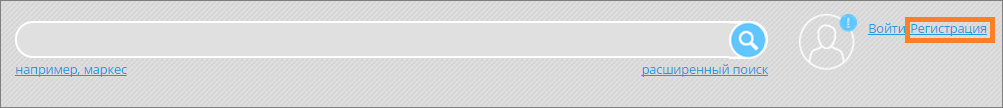 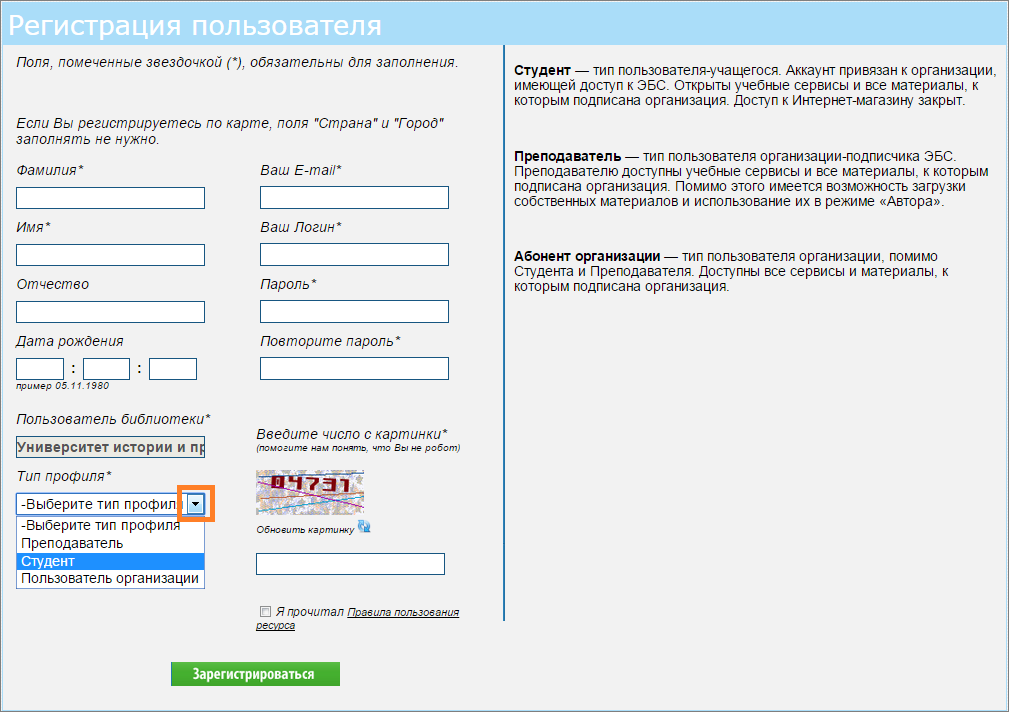 Вводите свои реальные фамилию, имя и отчество. Это необходимо для того, чтобы главный пользователь организации мог идентифицировать Вас среди других зарегистрированных пользователей.В поле «Тип профиля» выберите свой профиль (студент или абонент организации).Необходимо указывать действующий адрес электронной почты. На указанный Вами e-mail придет письмо с ссылкой для активации аккаунта. Адрес электронной почты должен содержать доменное имя, например @mail.ru.Логин должен состоять из букв русского или латинского алфавита и/или цифр. Первым символом логина должна быть буква. Допустимая длина логина – от 7 символов.Минимальная длина пароля – 5 символов. В пароле можно использовать букву латинского алфавита, цифры и знак подчеркивания "_". Чтобы не допустить ошибку в заполнении полей «Пароль» и «Повторите пароль» рекомендуется набрать пароль в текстовом редакторе (MS Word, Блокнот), скопировать и вставить в соответствующие поля.После заполнения всех полей нажмите на кнопку «Зарегистрироваться».Если в процессе регистрации была допущена ошибка, система вернёт Вас на страницу формы регистрации и подскажет, где именно была допущена ошибка.

После регистрации Вам на электронную почту придет письмо со ссылкой для активации учетной записи. Вам необходимо пройти по этой ссылке и авторизоваться на сайте. Если письмо не пришло, обратитесь в службу технической поддержки по адреса help@directmedia.ru или по телефону 8 800 333 6845 (бесплатно по России). 

2.2. Регистрация с удаленных компьютеров.  

Чтобы подать заявку на регистрацию в организации, в форме регистрации Вам необходимо заполнить поля: "Страна", "Город", "Пользователь библиотеки" (выберите свое учебное заведение) и "Тип профиля". Если Вы указали страну и город, но при этом в поле «Пользователь библиотеки» не находите своего учебного заведения, значит оно не подключено к ЭБС "Университетская библиотека онлайн", либо удаленная регистрация отключена. В последнем случае, Вы можете зарегистрироваться в ЭБС только с компьютеров организации. 
Указывайте свои реальные фамилию, имя и отчество, чтобы главный пользователь организации мог идентифицировать Вас как сотрудника или студента вуза.
 

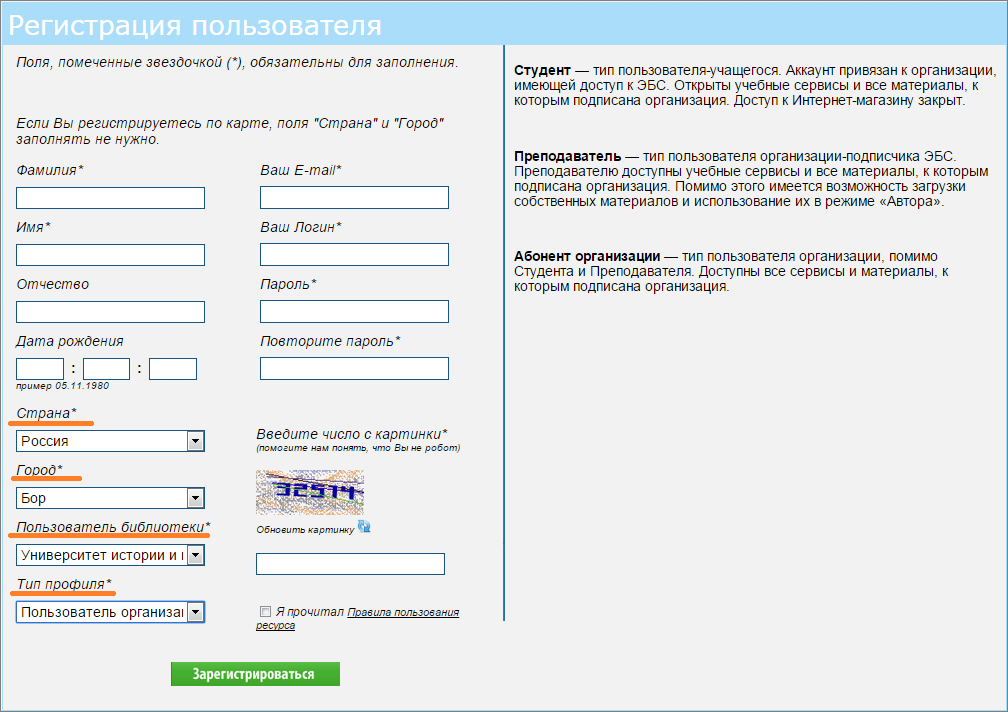 После регистрации с удаленного компьютера в качестве студента или абонента организации, Вам на электронную почту придет информационное письмо с уведомление, что Вашу регистрацию должен подтвердить главный пользователь организации. После того, как главный пользователь организации подтвердит регистрацию, Вы сможете пользоваться ЭБС, о чем будете информированы дополнительным письмом.
3. Регистрация преподавателей Регистрация преподавателей происходит точно также как и других пользователей организации (студентов и абонентов организации). Отличие регистрации данного типа пользователей состоит в том, что любую регистрацию (как с удаленного ПК, так и с компьютера организации) должен подтвердить главный пользователь организации. Соответствующие информационные письма будут приходить преподавателю на электронный адрес, который он укажет при регистрации.
3.1.  Авторизация в ЭБС "Университетская библиотека online" 

Чтобы получить доступ ко всем сервисам и личному кабинету, Вам необходимо авторизоваться на сайте. Для этого нажмите кнопку «Войти», которая находится в правом верхнем углу страницы сайта:

 

В открывшемся окне введите свои регистрационные данные (логин/пароль). Чтобы не допустить ошибку при вводе пароля, воспользуйтесь функцией "Показать/скрыть пароль":
 
Если Вы забыли пароль, воспользуйтесь сервисом "Восстановление пароля пользователя". 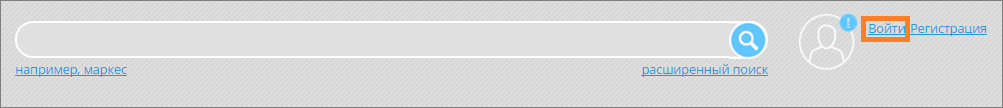 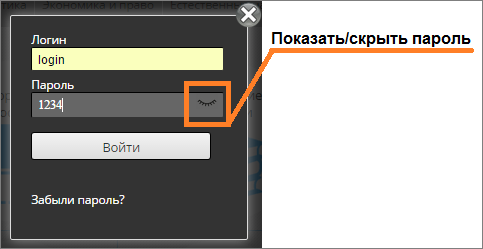 4. Работа с изданием

4.1. Поиск по сайту Для подбора литературы воспользуйтесь поиском по сайту. Введите свой запрос в поисковую строку и выберите один из предложенных вариантов:

 

При выборе варианта из раздела "Авторы" Вы попадете на страницу описания данного автора. 

Для более детального подбора литературы воспользуйтесь расширенным поиском: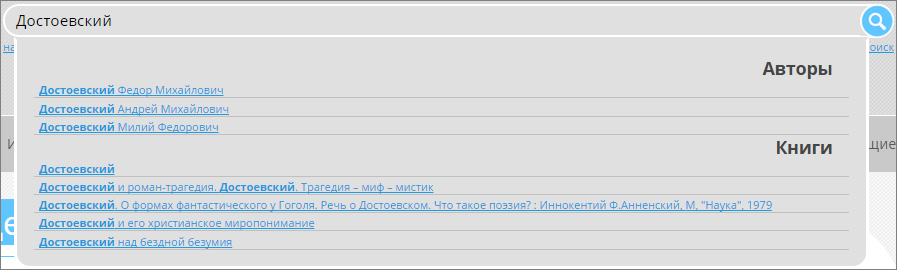 



4.2. Чтение книг 

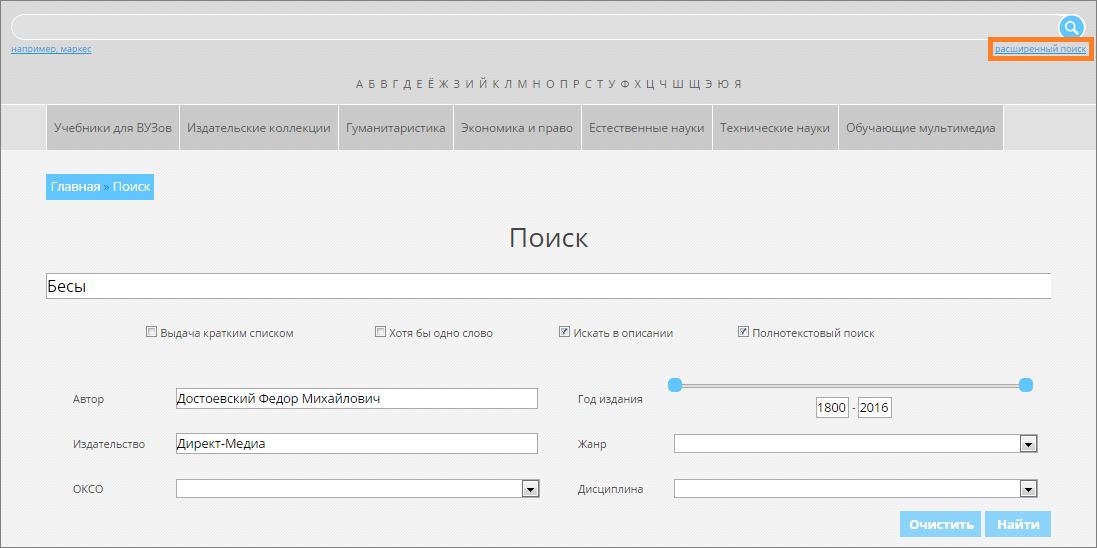 Для работы с книгой воспользуйтесь панелью инструментов:4.3. Поиск по книге
Введите в поисковое поле запрос и нажмите кнопку «Найти». В результате Вы увидите номера страниц книги,  где встречается искомое слово: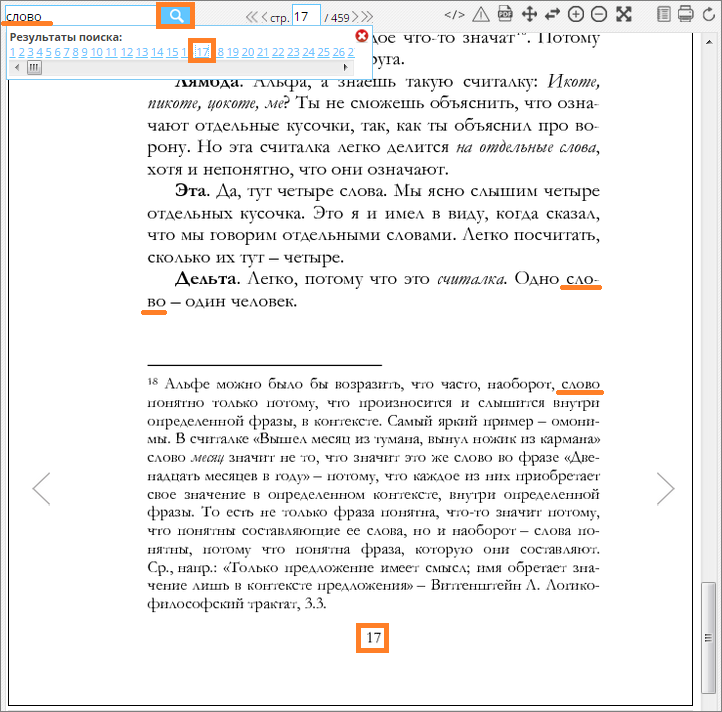 4.4. Сервисы
При работе с книгой можно делать закладки, создавать цитатники и воспользоваться каталогом книг.
Цитатники Создайте цитатник, кликнув на «Добавить новый цитатник» в информационном блоке книги:Откройте форму заполнения цитатника, кликнув по его названию: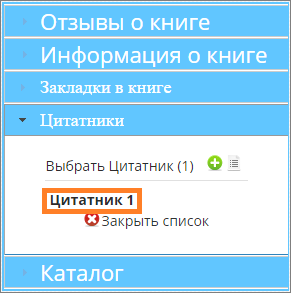 Чтобы получить текст страницы, воспользуйтесь функцией «Показать/скрыть текст страницы». Скопируйте (или перетащите) текст в поле «Цитата». В поле "Комментарий" Вы можете добавить свой комментарий к цитате: 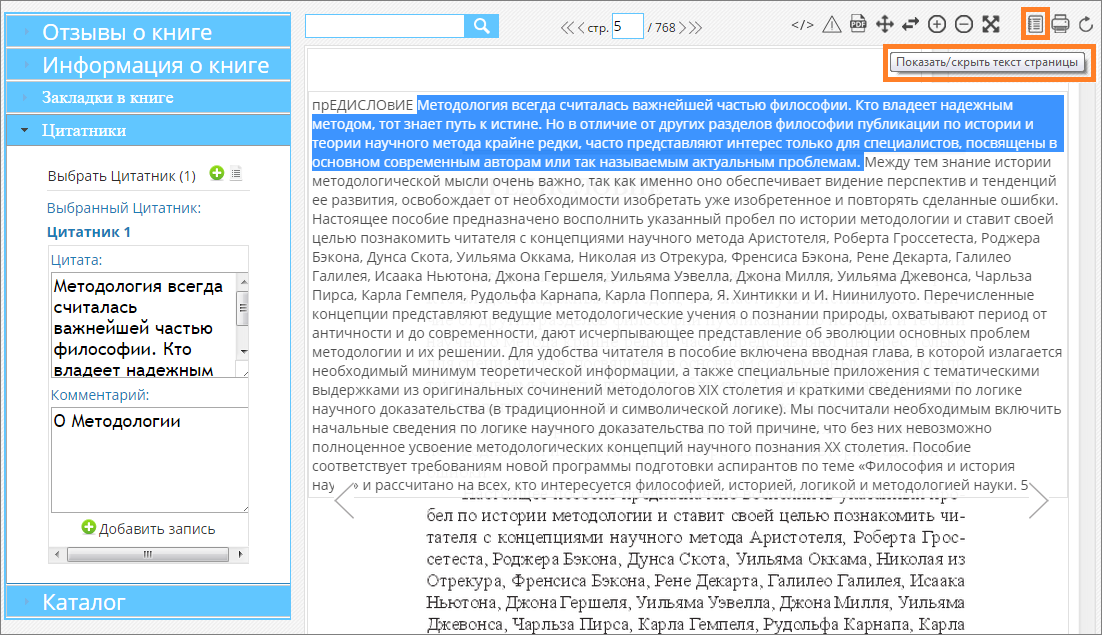 Просмотреть все созданные цитатники можно в личном кабинете во вкладке "Цитатник".

Закладки Откройте страницу на которую необходимо установить закладку. Для создания закладки кликните на «Установить закладку» в информационном блоке книги:Чтобы перейти на нужную страницу, кликните на название закладки:

 
Просмотреть все созданные закладки можно в личном кабинете во вкладке "Закладки".

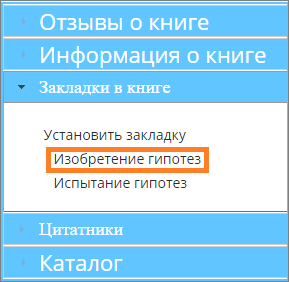 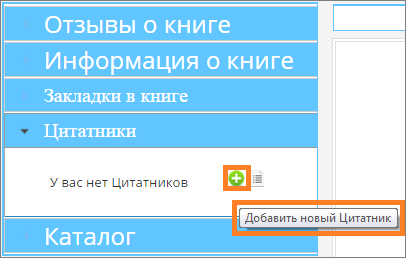 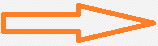 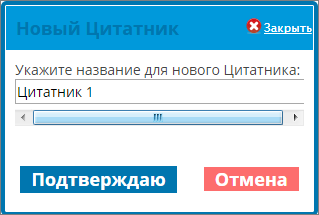 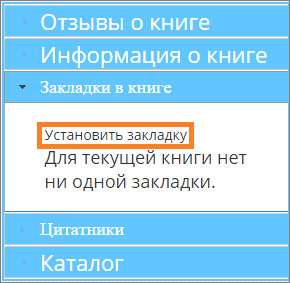 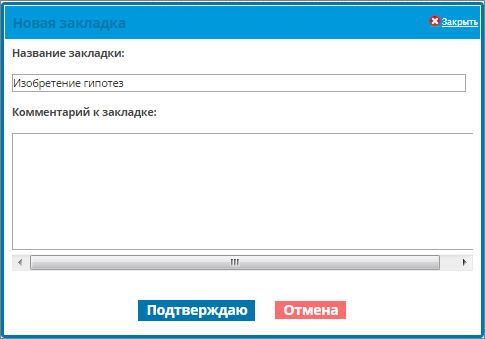 